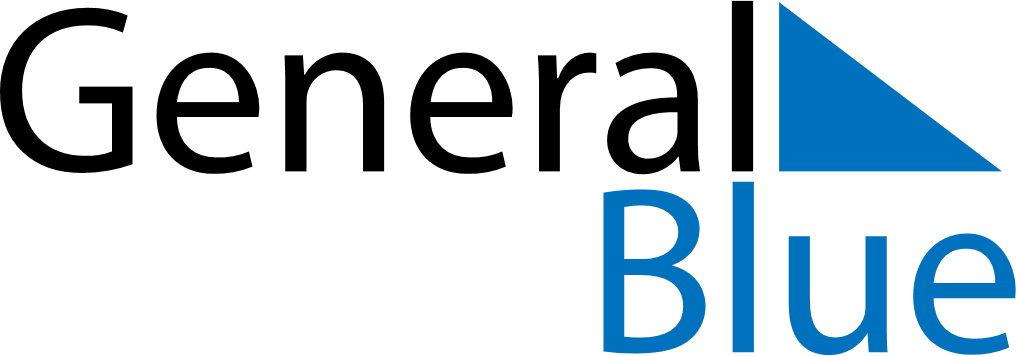 Weekly CalendarOctober 11, 2027 - October 17, 2027Weekly CalendarOctober 11, 2027 - October 17, 2027Weekly CalendarOctober 11, 2027 - October 17, 2027Weekly CalendarOctober 11, 2027 - October 17, 2027Weekly CalendarOctober 11, 2027 - October 17, 2027Weekly CalendarOctober 11, 2027 - October 17, 2027MondayOct 11TuesdayOct 12WednesdayOct 13ThursdayOct 14FridayOct 15SaturdayOct 16SundayOct 17